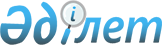 О приостановлении действия постановления Правительства Республики Казахстан от 22 октября 2003 года № 1071 "Об утверждении предельных (максимальных) размеров земельных участков сельскохозяйственного назначения в пределах республики и одного административного района (города), области, которые могут находиться на праве частной собственности у гражданина Республики Казахстан для ведения крестьянского или фермерского хозяйства, негосударственного юридического лица Республики Казахстан без иностранного участия и его аффилированных лиц для ведения сельскохозяйственного производства"Постановление Правительства Республики Казахстан от 29 декабря 2021 года № 947
      Примечание ИЗПИ!Вводится в действие с 30.12.2021.
      Правительство Республики Казахстан ПОСТАНОВЛЯЕТ:
      1. Приостановить до 31 декабря 2026 года действие постановления Правительства Республики Казахстан от 22 октября 2003 года № 1071 "Об утверждении предельных (максимальных) размеров земельных участков сельскохозяйственного назначения в пределах республики и одного административного района (города), области, которые могут находиться на праве частной собственности у гражданина Республики Казахстан для ведения крестьянского или фермерского хозяйства, негосударственного юридического лица Республики Казахстан без иностранного участия и его аффилированных лиц для ведения сельскохозяйственного производства".
      2. Настоящее постановление вводится в действие с 30 декабря 2021 года и подлежит официальному опубликованию.
					© 2012. РГП на ПХВ «Институт законодательства и правовой информации Республики Казахстан» Министерства юстиции Республики Казахстан
				
      Премьер-МинистрРеспублики Казахстан 

А. Мамин
